第一部分  年度报告编写提纲（限3000字以内）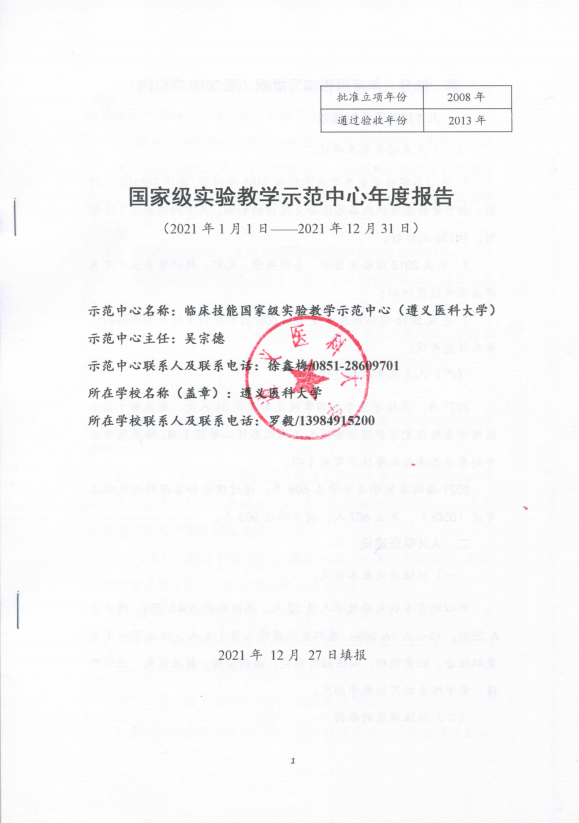 一、人才培养工作和成效（一）人才培养基本情况。1、中心各实验室全年完成实验课7485学时数,共计345152人时数；由于受新型冠状病毒感染肺炎疫情的影响，其中网络教学138学时，10126人时数；2、完成2018级临床医学、全科医学、儿科、精神等专业939名学生临床技能培训；3、完成2016级临床医学等专业608名学生的多站式客观结构化临床技能考试；（二）人才培养成效评价等。2021年，我校学生参加国家级竞赛获奖31人次；荣获第十届全国医学生技能竞赛护理学赛道西南西北赛区二等奖1项，临床医学五年制赛道西南西北赛区三等奖1项。2021届临床医学专业学生608名，通过理论和客观结构化临床考试（OSCE），毕业607人，授予学位603人。人才队伍建设（一）队伍建设基本情况。中心现有专职实验教学人员32人，高级职称占43.75%、博士占6.25％，硕士占46.88%；兼职实验教学人员116人，组成了一支专兼职结合、职责明确、队伍相对稳定、结构合理、教风优良、治学严谨、勇于探索的实验教学团队。（二）队伍建设的举措1、抓好中心人员的培训工作，每年派出一定数量的教师、技术人员进修和培训，以增强教师的教学能力。2、注重青年教师的培养，鼓励青年教师攻读研究生学位，2021年度攻读硕士学位23人，博士学位40人。鼓励和支持教学科研能力较强、临床经验丰富的教师参与实验教学，以适应培养高素质应用型人才的要求。3、注重实验技术人员综合素质的提高和创新思维的培养。4、加强教学团队建设，培养可持续发展的教学队伍，建设由教学水平高、学术造诣深的教授领衔、副教授、讲师、助教及教辅人员组成的教学团队，形成一支素质好、教学水平高、职称结构、学历结构、年龄结构合理、可持续发展的临床技能实验教学队伍。（三）教学队伍建设成效显著1、徐平、陆苇荣获2021年贵州省普通本科高校“金师”（教学名师）；2、中心专兼职教师共21名获得遵义医科大学第一批“12345未来人才培养计划”：未来临床名医18人、未来科技菁英1人、未来教学名师1人、未来医技名匠1人；3、刘雪梅、徐祖才获2021年第十六届贵州省青年科技奖,谢睿、刘衡获得贵州省第十三批优秀青年科技人才；4、徐祖才获得贵州省第六批高层次创新型人才“百层次”，陈成、孙得胜、曹嵩获得贵州省第六批高层次创新型人才“千层次”。三、教学改革与科学研究（一）教学改革立项、进展、完成等情况。1.获得教改项目共8项，其中省部级项2项，院校级项目6项，结题26项；2.在省级以上期刊发表教学、教改文章共计20篇；（二）科学研究等情况。1、2021年，中心专兼职教师共承担国家自然科学基金12项，省级课题共20项，科研经费768.2万元，发表各级各类科研文章36篇，其中SCI21篇；2、2021年，谢睿获得贵州省自然科学奖二等奖、徐平获得贵州省科学技术进步奖三等奖、吴会超获得贵州医学科技奖一等奖、宗兆婧获得贵州医学科技奖三等奖、张骏获得贵州医学科技奖三等奖、袁晓丽获得贵州医学科技奖三等奖；刘雪梅获得2021年度贵州省国际科技合作基地（离岸孵化创新基地）建设项目；陈艳获得贵州省儿童重大血液疾病临床与基础研究科技创新人才团队。信息化建设、开放运行和示范辐射（一）信息化资源、平台建设，人员信息化能力提升等情况。1、OSCE网络管理系统、实验室网络管理与教学系统、临床思维训练系统运行正常，定期对临床技能实验教学中心网站以及各实验室网页数据及内容进行更新；2、中心微信公众号运行正常：中心实验教学管理微信公众号与实验教学管理系统相结合，主要用于学生进行实验预约，实验过程中打卡签到，以及实验后自测学习等。通过该微信公众号进一步提高学生学习的主动性和高效性，同时提高教师管理的有效性。（二）开放运行、安全运行等情况。1、开放运行情况中心各实验室共计开放51042人学时；完成附属医院招考工作人员技能考试113人次；完成第一临床学院教师职称评审试讲等场地准备工作；完成附属医院住院医师规范化培训执业医师考试考前的相关技能培训270人次；完成附属医院住院医师规范化培训结业临床技能考核考前培训279人次；完成乡镇医师急救技能培训320人次；完成附属医院 2020级规培年度技能考核391人次。2、安全运行情况学校、中心各实验室高度重视实验室安全培训及教育，定期对各实验室进行安全督查，实验室运行正常，利用学校虚拟仿真实验教学平台及实验课前等对学生进行实验室安全培训及教育，全年累计8600人次，未发生实验室安全事故。（三）对外交流合作、发挥示范引领、支持中西部高校实验教学改革等情况。1、完成贵州省2021年住培结业考试930人次，完成贵州省助理全科培训结业考试257人次；2、完成2021年国家医师资格考试实践技能（临床类别）考试1200名考生的实践技能考试任务；3、完成贵州省2021年国家医师资格考试实践技能考试（临床类别）第一期考官执考能力培训班，全省共120名考官参加了为期4天的培训；4、完成2021年度遵医附院住院医师规范化培训临床技能年度考核497人次；5、组织中心工作人员参加国家医考中心组织的“2021年临床、口腔类别实践技能考试机考系统培训”（视频会）、国家级实验教学示范中心联席会临床/公卫学科组工作会（视频会）等共计30人次；5、接待国家卫健委、贵州省卫健委、北京协和医院等单位领导、专家参观考察。五、示范中心大事记国家卫生健康委领导一行参观考察我校临床技能实验教学中心    （遵义医科大学附属医院官方网站，发表时间2021年5月31日）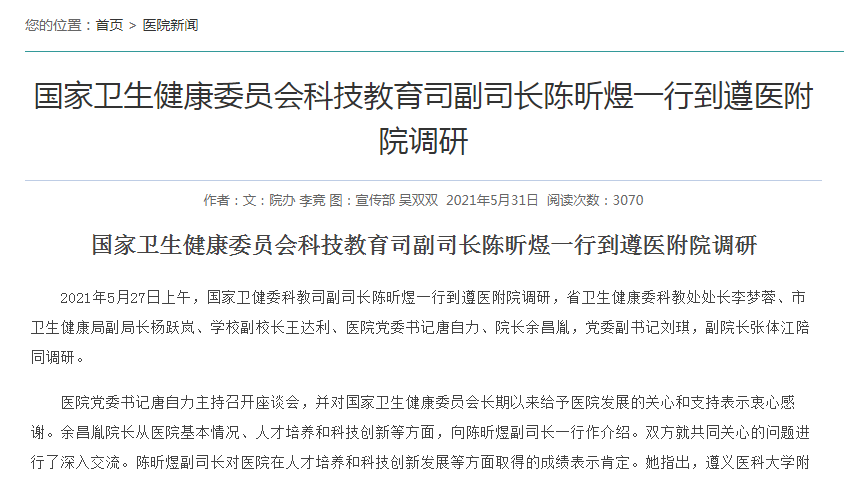 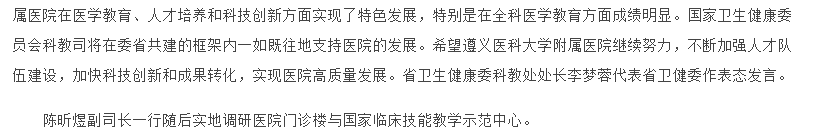 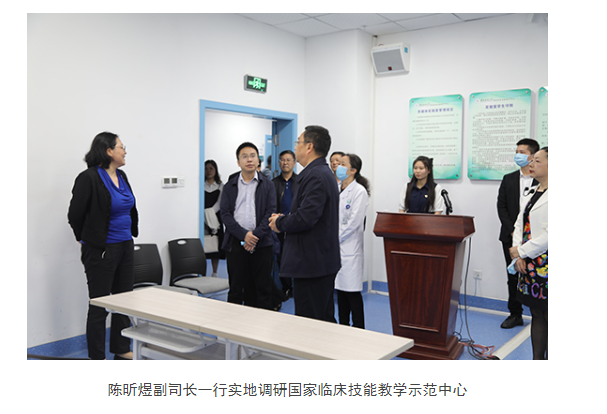 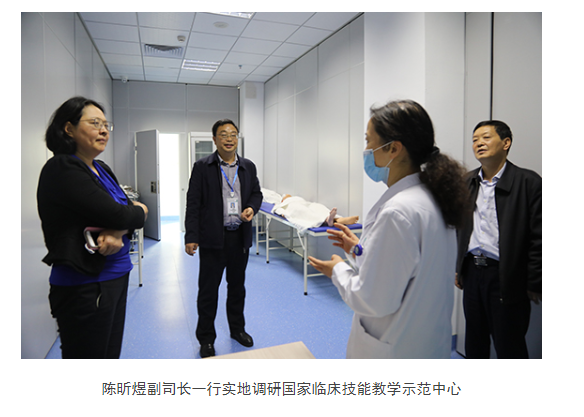 其它对示范中心发展有重大影响的活动等。1、2021年10月18日，自遵义市发现首例新冠肺炎确诊病例以来，遵医附院在党委的指挥下坚决落实党中央、国务院和省委、省政府决策部署，有条不紊地积极开展各项疫情防控工作。19日凌晨，组建完成由遵医附院等医疗机构组成的16支核酸采样支援队伍共计1010名医务人员奔赴遵义市中心城区教学核酸采集。23日，遵义市开启四天三次全员核酸检测，遵医附院立刻抽调1000多名医护人员组成核酸采样队伍，奔赴播州区、新蒲新区各核酸采集点开展全员核酸采样工作，并圆满完成核酸采样任务。2、10月18日以来，为随时做好遵义抗疫服务准备，第一临床学院开展线上培训8场，参与学生1800余人。10月25日7:30,我校第一临床学院600名学生整前往新蒲新区礼仪街道、新中街道、新蒲街道、虾子镇共128个核酸采集点，参与人员引导、信息收集、核酸检测小程序使用指导等工作，服务当地群众12万人。本次毅然请命、坚定出征，彰显了遵医学子的责任担当。 示范中心存在的主要问题1、2021年因新冠肺炎疫情影响，中心安排、组织教师及管理人员到外参加学术会议、培训等次数较少；2、中心专职教学管理人员学历结构、职称结构有待进一步优化和提升，在教学改革和科学研究等方面有待进一步提高。七、所在学校与学校上级主管部门的支持1、2021年学校投入72.33万元用于实验教学；2、2021年学校投入100万用于第十届全国大学生临床技能竞赛；遵医附院投入60万元用于2021年国家医师资格考试实践技能（临床类别）考试运行。注意事项及说明：1.文中内容与后面示范中心数据相对应，必须客观真实，避免使用“国内领先”、“国际一流”等词。2.文中介绍的成果必须有示范中心人员（含固定人员和流动人员）的署名，且署名本校名称。3.年度报告的表格行数可据实调整，不设附件，请做好相关成果支撑材料的存档工作。第二部分 示范中心数据（数据采集时间为 2021年1月1日至12月31日）一、示范中心基本情况注：（1）表中所有名称都必须填写全称。（2）主管部门：所在学校的上级主管部门，可查询教育部发展规划司全国高等学校名单。人才队伍基本情况（一）本年度固定人员情况注：（1）固定人员：指高等学校聘用的聘期2年以上的全职人员，包括教学、技术和管理人员。（2）示范中心职务：示范中心主任、副主任。（3）工作性质：教学、技术、管理、其他。具有多种性质的，选填其中主要工作性质即可。（4）学位：博士、硕士、学士、其他，一般以学位证书为准。（5）备注：是否院士、博士生导师、杰出青年基金获得者、长江学者等，获得时间。（二）本年度流动人员情况注：（1）流动人员包括校内兼职人员、行业企业人员、海内外合作教学人员等。（2）工作期限：在示范中心工作的协议起止时间。（三）本年度教学指导委员会人员情况注：（1）教学指导委员会类型包括校内专家、外校专家、企业专家和外籍专家。（2）职务：包括主任委员和委员两类。（3）参会次数：年度内参加教学指导委员会会议的次数。三、人才培养情况（一）示范中心实验教学面向所在学校专业及学生情况注：面向的本校专业：实验教学内容列入专业人才培养方案的专业。（二）实验教学资源情况注：（1）实验项目：有实验讲义和既往学生实验报告的实验项目。（2）实验教材：由中心固定人员担任主编、正式出版的实验教材。（3）实验课程：在专业培养方案中独立设置学分的实验课程。（三）学生获奖情况注：（1）学生获奖：指导教师必须是中心固定人员，获奖项目必须是相关项目的全国总决赛以上项目。（2）学生发表论文：必须是在正规出版物上发表，通讯作者或指导老师为中心固定人员。（3）学生获得专利：为已批准专利，中心固定人员为专利共同持有人。四、教学改革与科学研究情况（一）承担教学改革任务及经费注：此表填写省部级以上教学改革项目/课题。（1）项目/课题名称：项目管理部门下达的有正式文号的最小一级子课题名称。（2）文号：项目管理部门下达文件的文号。（3）负责人：必须是示范中心人员（含固定人员和流动人员）。（4）参加人员：所有参加人员，其中研究生、博士后名字后标注*，非本中心人员名字后标注＃。（5）经费：指示范中心本年度实际到账的研究经费。（6）类别：分为a、b两类，a类课题指以示范中心人员为第一负责人的课题；b类课题指本示范中心协同其他单位研究的课题。（二）研究成果1.专利情况注：（1）国内外同内容的专利不得重复统计。（2）专利：批准的发明专利，以证书为准。（3）完成人：必须是示范中心人员（含固定人员和流动人员），多个中心完成人只需填写靠前的一位，排名在类别中体现。（4）类型：其他等同于发明专利的成果，如新药、软件、标准、规范等，在类型栏中标明。（5）类别：分四种，独立完成、合作完成-第一人、合作完成-第二人、合作完成-其他。如果成果全部由示范中心人员完成的则为独立完成。如果成果由示范中心与其他单位合作完成，第一完成人是示范中心人员则为合作完成-第一人；第二完成人是示范中心人员则为合作完成-第二人，第三及以后完成人是示范中心人员则为合作完成-其他。（以下类同）。2.发表论文、专著情况注：（1）论文、专著均限于教学研究、学术期刊论文或专著，一般文献综述、一般教材及会议论文不在此填报。请将有示范中心人员（含固定人员和流动人员）署名的论文、专著依次以国外刊物、国内重要刊物，外文专著、中文专著为序分别填报。（2）类型：SCI（E）收录论文、SSCI收录论文、A&HCL收录论文、EI Compendex收录论文、北京大学中文核心期刊要目收录论文、南京大学中文社会科学引文索引期刊收录论文（CSSCI）、中国科学院中国科学引文数据库期刊收录论文（CSCD）、外文专著、中文专著；国际会议论文集论文不予统计，可对国内发行的英文版学术期刊论文进行填报，但不得与中文版期刊同内容的论文重复。（3）外文专著：正式出版的学术著作。（4）中文专著：正式出版的学术著作，不包括译著、实验室年报、论文集等。（5）作者：多个作者只需填写中心成员靠前的一位，排名在类别中体现。3.仪器设备的研制和改装情况注：（1）自制：实验室自行研制的仪器设备。（2）改装：对购置的仪器设备进行改装，赋予其新的功能和用途。（3）研究成果：用新研制或改装的仪器设备进行研究的创新性成果，列举1－2项。4.其它成果情况注：国内一般刊物：除“（二）2”以外的其他国内刊物，只填汇总数量。五、信息化建设、开放运行和示范辐射情况（一）信息化建设情况（二）开放运行和示范辐射情况1.参加示范中心联席会活动情况2.承办大型会议情况注：主办或协办由主管部门、一级学会或示范中心联席会批准的会议。请按全球性、区域性、双边性、全国性等排序，并在类型栏中标明。3.参加大型会议情况注：大会报告：指特邀报告。4.承办竞赛情况注：竞赛级别按国家级、省级、校级设立排序。5.开展科普活动情况6.承办培训情况注：培训项目以正式文件为准，培训人数以签到表为准。（三）安全工作情况注：安全责任事故以所在高校发布的安全责任事故通报文件为准。如未发生安全责任事故，请在其下方表格打钩。如发生安全责任事故，请说明伤亡人数。示范中心名称示范中心名称临床技能国家级实验教学示范中心（遵义医科大学）临床技能国家级实验教学示范中心（遵义医科大学）临床技能国家级实验教学示范中心（遵义医科大学）临床技能国家级实验教学示范中心（遵义医科大学）临床技能国家级实验教学示范中心（遵义医科大学）临床技能国家级实验教学示范中心（遵义医科大学）临床技能国家级实验教学示范中心（遵义医科大学）所在学校名称所在学校名称遵义医科大学遵义医科大学遵义医科大学遵义医科大学遵义医科大学遵义医科大学遵义医科大学主管部门名称主管部门名称贵州省教育厅贵州省教育厅贵州省教育厅贵州省教育厅贵州省教育厅贵州省教育厅贵州省教育厅示范中心门户网址示范中心门户网址http://jnzx.zmu.edu.cn/http://jnzx.zmu.edu.cn/http://jnzx.zmu.edu.cn/http://jnzx.zmu.edu.cn/http://jnzx.zmu.edu.cn/http://jnzx.zmu.edu.cn/http://jnzx.zmu.edu.cn/示范中心详细地址示范中心详细地址遵义市汇川区大连路149号（遵义医科大学附属医院）遵义市汇川区大连路149号（遵义医科大学附属医院）遵义市汇川区大连路149号（遵义医科大学附属医院）邮政编码邮政编码邮政编码563000固定资产情况固定资产情况建筑面积11090.00㎡设备总值6106.63万元设备台数设备台数1970台1970台1970台经费投入情况经费投入情况主管部门年度经费投入（直属高校不填）主管部门年度经费投入（直属高校不填）60万元所在学校年度经费投入所在学校年度经费投入所在学校年度经费投入所在学校年度经费投入172.33万元172.33万元序号姓名性别出生年份职称职务工作性质学位备注1吴宗德男1963.06教授中心主任管理学士2徐鑫梅女1983.05讲师管理及教学硕士3侯宜均女1994.01初级技术学士　4彭慈军男1971.12教授外科手术学实验室主任管理及教学博士5蒋平芳女1976.10讲师教学硕士6徐友仁男1963.07助理实验师技术无学位7刘彬男1983.03讲师教学硕士8吴琦女1988.08讲师技术硕士9沈雷男1988.06实验技师教学学士10谭天海男1965.03副教授诊断学实验室主任管理及教学硕士11聂永胜男1968.06副教授教学学士12李娟女1974.10 副教授教学硕士13李嘉静女1985.10 讲师教学学士14彭虹女1987.06讲师教学硕士15陈丽女1985.08讲师技术硕士16杨春丽女1965.02教授临床技能实验室主任管理及教学学士17李庆钰女1984.11讲师教学硕士18唐俊女1980.12主管护师技术学士19卢晏女1985.06主管护师技术学士20王万玲女1965.11教授护理学实验室主任管理及教学学士21张咏梅女1965.10教授教学学士22李昌秀女1979.04副教授教学硕士23王连红女1981.11副教授教学博士24潘红平女1970.09副教授教学学士25陈凌云女1982.12讲师教学学士26原凌燕女1974.01副教授教学硕士27郑喜兰女1981.09副教授教学硕士28胡蕖女1976.10讲师教学硕士29关晶男1962.03副教授医学影像学实验室主任管理及教学学士30吕冰冰女1982.10助教管理学士31张红女1964.05教授麻醉学实验室主任管理及教学硕士32周雯静女1990.08助教管理硕士序号姓名性别出生年份职称国别工作单位类型工作期限1孙得胜男1980.12副教授中国遵义医科大学校内兼职人员2021.1-2021.122张体江男1974.2教授中国遵义医科大学校内兼职人员2021.1-2021.12 3龙仙萍女1980.12教授中国遵义医科大学校内兼职人员2021.1-2021.124刘雪梅女1983.12教授中国遵义医科大学校内兼职人员2021.1-2021.125傅小云男1972.9教授中国遵义医科大学校内兼职人员2021.1-2021.126张晗女1986.3讲师中国遵义医科大学校内兼职人员2021.1-2021.127 徐平男1963.9教授中国遵义医科大学校内兼职人员2021.1-2021.128吴海涛男1979.3教授中国遵义医科大学校内兼职人员2021.1-2021.129邓呈亮男1984.12教授中国遵义医科大学校内兼职人员2021.1-2021.1210苏薇女1986.4副教授中国遵义医科大学校内兼职人员2021.1-2021.1211叶颖女1980.1讲师中国遵义医科大学校内兼职人员2021.1-2021.1212钟正霞女1979.10副教授中国遵义医科大学校内兼职人员2021.1-2021.1213宋仁杰男1984.2讲师中国遵义医科大学校内兼职人员2021.1-2021.1214杨昌键女1986.4讲师中国遵义医科大学校内兼职人员2021.1-2021.1215文坤明男1978.10教授中国遵义医科大学校内兼职人员2021.1-2021.1216李涛浪男1980.8教授中国遵义医科大学校内兼职人员2021.1-2021.1217谭梅女1982.9副教授中国遵义医科大学校内兼职人员2021.1-2021.1218袁杰男1988.3副教授中国遵义医科大学校内兼职人员2021.1-2021.1219李建国男1973.4教授中国遵义医科大学校内兼职人员2021.1-2021.1220黄琦男1983.4副教授中国遵义医科大学校内兼职人员2021.1-2021.1221熊华章男1981.1副教授中国遵义医科大学校内兼职人员2021.1-2021.1222贺仁忠男1969.9教授中国遵义医科大学校内兼职人员2021.1-2021.1223董义军男1987.1讲师中国遵义医科大学校内兼职人员2021.1-2021.1224宗兆婧女1987.11副教授中国遵义医科大学校内兼职人员2021.1-2021.1225曹仁康男1985.9讲师中国遵义医科大学校内兼职人员2021.1-2021.1226梁康女1990.9讲师中国遵义医科大学校内兼职人员2021.1-2021.1227李福青男1991.1助教中国遵义医科大学校内兼职人员2021.1-2021.1228喻安永男1975.8教授中国遵义医科大学校内兼职人员2021.1-2021.1229张旭女1985.11讲师中国遵义医科大学校内兼职人员2021.1-2021.1230刘宝茹女1987.8讲师中国遵义医科大学校内兼职人员2021.1-2021.1231  张伟男1975.6教授中国遵义医科大学校内兼职人员2021.1-2021.1232黄晓飞女1992.8助教中国遵义医科大学校内兼职人员2021.1-2021.1233邓道维女1975.7副教授中国遵义医科大学校内兼职人员2021.1-2021.1234胡沙女1990.12助教中国遵义医科大学校内兼职人员2021.1-2021.1235段海真女1976.10副教授中国遵义医科大学校内兼职人员2021.1-2021.1236王继伟男1993.7副教授中国遵义医科大学校内兼职人员2021.1-2021.1237李彦蓉女1982.4讲师中国遵义医科大学校内兼职人员2021.1-2021.1238成先锐女1983.5讲师中国遵义医科大学校内兼职人员2021.1-2021.1239姜栩恒男1986.1讲师中国遵义医科大学校内兼职人员2021.1-2021.1240李颖女1982.9讲师中国遵义医科大学校内兼职人员2021.1-2021.1241杨艳女1983.12讲师中国遵义医科大学校内兼职人员2021.1-2021.1242梁园园女1983.5副教授中国遵义医科大学校内兼职人员2021.1-2021.1243袁萍女1978.10副教授中国遵义医科大学校内兼职人员2021.1-2021.1244申昊男1989.4讲师中国遵义医科大学校内兼职人员2021.1-2021.1245史耿辉男1982.10讲师中国遵义医科大学校内兼职人员2021.1-2021.1246张春林男1984.3副教授中国遵义医科大学校内兼职人员2021.1-2021.1247冯永怀女1981.7教授中国遵义医科大学校内兼职人员2021.1-2021.1248陈艳女1964.11教授中国遵义医科大学校内兼职人员2021.1-2021.1249陈迪女1989.7讲师中国遵义医科大学校内兼职人员2021.1-2021.1250任娜娜女1992.9助教中国遵义医科大学校内兼职人员2021.1-2021.1251李春燕女1989.9讲师中国遵义医科大学校内兼职人员2021.1-2021.1252赵静女1992.1助教中国遵义医科大学校内兼职人员2021.1-2021.1253杨媛女1988.2副教授中国遵义医科大学校内兼职人员2021.1-2021.1254陈成男1983.11副教授中国遵义医科大学校内兼职人员2021.1-2021.1255周凛梅女1985.4讲师中国遵义医科大学校内兼职人员2021.1-2021.1256陆元兰女1980.4副教授中国遵义医科大学校内兼职人员2021.1-2021.1257荣季冬男1985.2副教授中国遵义医科大学校内兼职人员2021.1-2021.1258陈杰男1989.4讲师中国遵义医科大学校内兼职人员2021.1-2021.1259杨光男1979.6副教授中国遵义医科大学校内兼职人员2021.1-2021.1260李娜女1980.2副教授中国遵义医科大学校内兼职人员2021.1-2021.1261王海波男1977.6副教授中国遵义医科大学校内兼职人员2021.1-2021.1262简毓男1980.11讲师中国遵义医科大学校内兼职人员2021.1-2021.1263饶习敏女1984.10副教授中国遵义医科大学校内兼职人员2021.1-2021.1264孙颖女1987.3讲师中国遵义医科大学校内兼职人员2021.1-2021.1265赵勇男1965.11教授中国遵义医科大学校内兼职人员2021.1-2021.1266陈安平男1984.7副教授中国遵义医科大学校内兼职人员2021.1-2021.1267程云男1986.6讲师中国遵义医科大学校内兼职人员2021.1-2021.1268钱民男1976.4讲师中国遵义医科大学校内兼职人员2021.1-2021.1269涂奎男1989.3讲师中国遵义医科大学校内兼职人员2021.1-2021.1270杨晋男1985.3副教授中国遵义医科大学校内兼职人员2021.1-2021.1271吴会超男1966.8教授中国遵义医科大学校内兼职人员2021.1-2021.1272曹芳男1986.3副教授中国遵义医科大学校内兼职人员2021.1-2021.1273史军华男1979.3副教授中国遵义医科大学校内兼职人员2021.1-2021.1274李静女1988.9讲师中国遵义医科大学校内兼职人员2021.1-2021.1275张骏男1964.8教授中国遵义医科大学校内兼职人员2021.1-2021.1276刘衡男1984.8教授中国遵义医科大学校内兼职人员2021.1-2021.1277何毅怀男1979.11讲师中国遵义医科大学校内兼职人员2021.1-2021.1278杨兴艳女1972.8副教授中国遵义医科大学校内兼职人员2021.1-2021.1279黄广涛男1987.1副教授中国遵义医科大学校内兼职人员2021.1-2021.1280胡仕敏女1985.3讲师中国遵义医科大学校内兼职人员2021.1-2021.1281王海波男1977.6副教授中国遵义医科大学校内兼职人员2021.1-2021.1282徐艳鹏男1985.6讲师中国遵义医科大学校内兼职人员2021.1-2021.1283徐祖才男1981.12教授中国遵义医科大学校内兼职人员2021.1-2021.1284牟海军男1978.12副教授中国遵义医科大学校内兼职人员2021.1-2021.1285肖顺娥女1987.6副教授中国遵义医科大学校内兼职人员2021.1-2021.1286王茜女1987.10讲师中国遵义医科大学校内兼职人员2021.1-2021.1287秦榜勇男1971.8教授中国遵义医科大学校内兼职人员2021.1-2021.1288潘小丽女1987.9讲师中国遵义医科大学校内兼职人员2021.1-2021.1289朱昭琼女1963.12教授中国遵义医科大学校内兼职人员2021.1-2021.1290金祝男1981.8教授中国遵义医科大学校内兼职人员2021.1-2021.1291王东红女1970.10教授中国遵义医科大学校内兼职人员2021.1-2021.1292顾延会女1983.10副教授中国遵义医科大学校内兼职人员2021.1-2021.1293刘太祥男1974.10教授中国遵义医科大学校内兼职人员2021.1-2021.1294田仁斌男1984.12讲师中国遵义医科大学校内兼职人员2021.1-2021.1295徐洪波男1983.11副教授中国遵义医科大学校内兼职人员2021.1-2021.1296狄连君男1973.12副教授中国遵义医科大学校内兼职人员2021.1-2021.1297金文虎男1982.8副教授中国遵义医科大学校内兼职人员2021.1-2021.1298刘海军男1982.3副教授中国遵义医科大学校内兼职人员2021.1-2021.1299成先锐女1983.5讲师中国遵义医科大学校内兼职人员2021.1-2021.12100李颖女1982.5副教授中国遵义医科大学校内兼职人员2021.1-2021.12101刘春梅女1969.3教授中国遵义医科大学校内兼职人员2021.1-2021.12102曹嵩男1986.10副教授中国遵义医科大学校内兼职人员2021.1-2021.12103辛志军男1985.4教授中国遵义医科大学校内兼职人员2021.1-2021.12104陈娅女1992.10助教中国遵义医科大学校内兼职人员2021.1-2021.12105陈正权男1985.3副教授中国遵义医科大学校内兼职人员2021.1-2021.12106周健男1983.3讲师中国遵义医科大学校内兼职人员2021.1-2021.12107罗显丽女1990.1讲师中国遵义医科大学校内兼职人员2021.1-2021.12108孙田静女1990.9助教中国遵义医科大学校内兼职人员2021.1-2021.12109樊怡女1987.4讲师中国遵义医科大学校内兼职人员2021.1-2021.12110郑泽兵男1988.2讲师中国遵义医科大学校内兼职人员2021.1-2021.12111高陆女1989.8讲师中国遵义医科大学校内兼职人员2021.1-2021.12112张小军男1978.10讲师中国遵义医科大学校内兼职人员2021.1-2021.12113谢睿女1984.10教授中国遵义医科大学校内兼职人员2021.1-2021.12114田茂强男1981.10讲师中国遵义医科大学校内兼职人员2021.1-2021.12115欧阳书睿男1987.11副教授中国遵义医科大学校内兼职人员2021.1-2021.12116袁浩男1983.10副教授中国遵义医科大学校内兼职人员2021.1-2021.12117孙文彬男1992.8高级工程师中国成都展宇科技有限公司行业企业人员2021.4.16-2021.7.27118赵智舜男1988.6高级工程师中国成都展宇科技有限公司行业企业人员2021.4.16-2021.7.27119张磊男1989.2高级工程师中国成都展宇科技有限公司行业企业人员2021.4.16-2021.7.27120胡家诚男1996.12高级工程师中国成都展宇科技有限公司行业企业人员2021.4.16-2021.7.27序号姓名性别出生年份职称职务国别工作单位类型参会次数1曹德品男1958.4教授主任委员中国哈尔滨医科大学外校专家02蒲丹女1968.2教授委员中国四川大学外校专家03舒涛男1972.5教授委员中国华中科技大学外校专家0 4陆斌杰男1968.10教授委员中国上海交通大学外校专家0 5许杰洲男1967.6教授委员中国汕头大学外校专家0 6陈琦女1960.3教授委员中国遵义医科大学校内专家07吴宗德男1963.6教授委员中国遵义医科大学校内专家0序号面向的专业面向的专业学生人数人时数序号专业名称年级学生人数人时数1卓越医师班2018级6971522临床医学2018级421 437843全科2018级147105844麻醉2018级123162365影像2018级93225746法医2018级2114287          精神2018级5355128口腔2018级12645369儿科2018级33343210预防2018级5745611临床医学（留学生）2018级1170212社会体育学2018级4618413影技2018级41647814医信、信计2018级8534015临床医学2019级7705236016  全科2019级103700417麻醉2019级1881278418儿科2019级64435219法医2019级   20136020口腔2019级1271320821精神2019级49509622预防2019级4080023临床医学（留学生）2019级   26104024          临床药学2019级40144025影像2019级96837626运动康复2019级3054027                                                                                                                                                                                       影技2019级1271248028助产2019级101552829护理2019级   4924633630康复治疗2020级100200031运动康复2020级59212432护理/助产2020级38644926实验项目资源总数208个年度开设实验项目数208个年度独立设课的实验课程26门实验教材总数11种年度新增实验教材种学生获奖人数31人学生发表论文数3篇学生获得专利数项序号项目/课题名称文号负责人参加人员起止时间经费（万元）类别1妇产科“随堂”见习PBL案例库建设黔教高函[2021]113号李  黎王东红、李权、 王德婧2021.9.17-2023.9.173b2南山班神经系统疾病课程整合与改革实践黔教高函[2021]113号刘海军徐祖才、杨胜波、何志权2021.9.17-2023.9.173b序号专利名称专利授权号获准国别完成人类型类别1一种神经外科医用器材清洗装置 ZL201811126727.9中国曹芳 姚声涛 张强 发明专利合作完成-第一人2一种脊柱内镜下可调型剪切式椎间盘切除装置 ZL201911088755.0中国辛志军 黄妮娇 王维发明专利合作完成-第一人3一种开颅钻ZL201910080828.5中国一种开颅钻 发明专利合作完成-第一人4一种脊柱微创手术用经皮椎体环切并吸切式取骨钻孔精准限深环锯套装 ZL202010372434.X中国辛志军 廖文波 陈太勇发明专利合作完成-第一人5一种医学实验污染物处理器ZL201811142047.6中国曹芳 姚声涛 张强发明专利合作完成-第一人6一种漏尿液收集引流装置ZL201711078662.0中国姜栩恒 喻安永 倪宇发明专利合作完成-第一人7一种自停式颅骨钻 ZL201910110296.5中国曹芳 , 姚声涛 , 张强发明专利合作完成-第一人8一种脊柱微创手术用吸切式经皮椎板钻孔磨削精准限深磨盘套装ZL202010371947.9中国辛志军 廖文波 覃建发明专利合作完成-第一人9一种肝损伤内质网应激差异性表达模型小鼠的建立及检测方法 ZL201910115648.6中国何毅怀 唐永静 田仁冬发明专利合作完成-第一人10一种多功能输液监控系统ZL201710983666.7中国李昌秀 陈红波 黄可忻发明专利合作完成-第一人11一种利福平凝胶及其制备方法 ZL201710819662.5中国杨艳 叶莹 丁雁南发明专利合作完成-第一人12基于内皮细胞特异分子-1的双靶标肿瘤疫苗及其制备方法ZL201811299379.5中国段海真 杨曌 汪松发明专利合作完成-第一人13一种临床医学教学设备ZL202120821971.8中国李庆钰、李嘉静、徐鑫梅实用新型专利独立完成序号论文或专著名称作者刊物、出版社名称卷、期（或章节）、页类型类别1Application of carbon nanoparticles combined with intraoperative neuromonitoring in papillary thyroid microcarcinoma surgery李涛浪马志远AMERICAN JOURNAL OF OTOLARYNGOLOGY202101-202102SCI科研论文 2A mobile health application to support self-management in patients with chronic obstructive pulmonarydisease: a randomised controlled trial王连红Clinical Rehabilitation202101SCI科研论文3Ureteritis associatedwith systemic lupuserythematosus: a case report李春燕黄妃JOURNAL OF INTERNATIONAL MEDICAL RESEARCH202102SCI科研论文4Synergistic effect of nanofat and mouse nerve-growth factor for promotion of sensory recovery in anterolateral thigh free flaps肖顺娥张凤玲STEM CELLS TRANSLATIONAL MEDICINE202102SCI科研论文5Liberal Transfusion versus RestrictiveTransfusion and Outcomes in Critically IllAdults: A Meta-Analysis张伟TRANSFUSION MEDICINE AND HEMOTHERAPY202102SCI科研论文6miR-665 is downregulated in glioma and inhibits tumor cell proliferation, migration and invasion by targeting high mobility group box 1申昊ONCOLOGY LETTERS202102SCI科研论文7Knocking down of Polo-like kinase 2 inhibits cell proliferation and induced cell apoptosis in human glioma cells曹芳LIFE SCIENCES20210401SCI科研论文8Chest wall trauma leading to a metallic foreign body in the right subclavian vein: a case report陈安平JOURNAL OF THORACIC DISEASEe202102SCI科研论文9Ectopic pancreas appearing as a giant gastric cyst mimicking gastric lymphangioma: a case report and a brief review刘雪梅BMC GASTROENTEROLOGY20210406SCI科研论文10Bilateraltranslaminarosseous-channelassisted percutaneous full-endoscopic ligamentectomy decompression for thoracic myelopathy due to ossification of the ligamentum flavum: a technical note辛志军VIDEOSURGERY AND OTHER MINIINVASIVE TECHNIQUES
2021SCI科研论文11Comparisons of neuroinflammation, microglial activation, and degeneration of the locus coeruleus-norepinephrine system in APP/PS1 and aging mice曹嵩JOURNAL OF NEUROINFLAMMATION
20210106SCI科研论文12Application Value of Lipoprotein-Associated Phospholipase A2 Expression Level in Evaluating the Risk of Major Bleeding in Gestational Diabetes李颖王凯CLINICAL LABORATORY2021SCI科研论文13Dissecting Prognosis Modules and Biomarkers in Glioblastoma Based on Weighted Gene Co-Expression Network Analysis曹芳樊银春CANCER MANAGEMENT AND RESEARCH2021SCI科研论文14Severe lupus induced by the tumor necrosis factor-alpha inhibitor Anbainuo: a case report潘小丽JOURNAL OF INTERNATIONAL MEDICAL RESEARCH202106SCI科研论文15MicroRNA-8063 targets heterogeneous nuclear ribonucleoprotein AB to inhibit the self-renewal of colorectal cancer stem cells via the Wnt/beta-catenin pathway陈正权袁涛江航ONCOLOGY REPORTS 202110SCI科研论文16Management of chronic myeloid leukemia presenting with isolated thrombocytosis and complex Philadelphia chromosome A case report高陆任明强MEDICINE20210903SCI科研论文17Endoscopic Ossiculoplasty for theManagement of Isolated CongenitalOssicular Chain Malformation: SurgicalResults in 16 Ears张春林ENT-EAR NOSE & THROAT JOURNAL202109SCI科研论文18Breast tubular carcinoma at parasternal and retro-nipple area Two case reports史军华MEDICINE20210319SCI科研论文19Prevalence of fatigue and associated factors among clinically stable patients with chronic obstructive pulmonary disease in Guizhou, China: A cross-sectional study王连红CLINICAL RESPIRATORY JOURNAL202111SCI科研论文20Protective effect of acute splenic irradiation in rats withtraumatic brain injury黄晓飞，陆元兰NEUROREPOR20210519SCI科研论文21A Study on the Correlations of Anxiety and Depression With Self-Management Ability and Endogenous Creatinine Clearance Rate in Renal Transplant Recipients胡仕敏FRONTIERS IN PSYCHIATRY20210928SCI科研论文22香烟烟雾刺激诱导肺动脉高压动物模型的构建孙得胜中国老年学杂志2021.41北大核心科研论文23香烟烟雾所致肺动脉高压大鼠模型的肺小血管肌化程度及意义孙得胜中国全科医学2021.24（8）北大核心科研论文24干细胞来源外泌体在创伤性脑损伤修复中的作用与热点孙田静中国组织工程研究2021.25（1）北大核心科研论文25人胆总管肝片形吸虫病1例涂奎中国寄生虫学与寄生虫病杂志2021.39（1）北大核心科研论文26学龄前期儿童发热2个月及意识障碍1周田茂强中国当代儿科杂志2021.23（5）北大核心科研论文27单中心儿童骨肿瘤临床特点分析徐艳朋中华实用儿科临床杂志2021.36（11）北大核心科研论文28泊沙康唑联合两性霉素B脂质体治疗鼻-眼-脑型毛霉菌病1例并文献复习高陆中国感染控制杂志2021.20（7）北大核心科研论文27shRNA沉默软骨素聚合因子基因对脑胶质瘤细胞活性的影响吴海涛中国老年学杂志2021.41(7)北大核心科研论文30转甲状腺素蛋白基因Gly83Arg突变致玻璃体淀粉样变性一家系玻璃体切割术后继发性青光眼观察分析李红中华眼底病杂志2021.37(6)北大核心科研论文31SMC1A基因新生突变致Cornelia de Lange综合征2型2例杨昌键中华实用儿科临床杂志2021.36(10)北大核心科研论文32TIM-3、STAT3、IL-6在结直肠腺癌中的表达及临床意义李福青中国老年学杂志2021.41（20）北大核心科研论文33microRNA在创伤性脑损伤诊断及分型中的研究进展黄晓飞中华神经外科杂志2021.37（10）北大核心科研论文34肾移植病人自我管理需求质性研究的Meta整合胡仕敏护理研究2021.35（13）北大核心科研论文35非酒精性脂肪性肝病患者骨代谢指标变化的研究黄琦中华骨质疏松和骨矿盐疾病杂志2021.14（4）北大核心科研论文36磁共振成像评估促红细胞生成素对肾移植的治疗效果徐鑫梅中华实验外科杂志2021.38（3）北大核心科研论文37心电图动画在健康评估教学中的应用价值杨兴艳新一代2021.17省级教学论文38提高儿科医生执业医师资格考试通过率的方法探索徐洪波医药卫生2021.9省级教学论文39PBL教学法在妇产科护理教学中的应用效果观察孙颖健康之友2021.(16)省级教学论文40PBL教学法在儿科化脓性脑膜炎临床教学中的应用分析杨昌键健康必读2021（6）省级教学论文41导师制在儿内科实习带教中的应用杨昌键饮食保健2021.23（6）省级教学论文42医学生科研创新项目带教的实践情况与积极反思何毅怀西部教育2021.（18）省级教学论文43泌尿外科临床带教中应用PBL结合目标教学法对提高学生在临床实践中综合能力的研究简毓健康必读2021.(3)省级教学论文 44纤维支气管镜初学者教学体会陈安平临床医药文献电子杂志2021.7(45)省级教学论文45CBL教学与床旁教学相联系在消化内科教学中的应用王海波叙事医学2021.3(1)省级教学论文46在急诊科护理教学中采用PBL教学法的效果及意义探究李娜健康必读2021.(10)省级教学论文47基于PACS的CBL联合PBL教学法在影像诊断实习带教中的应用罗显丽医药前沿2021.11(8)省级教学论文48探究情景模拟教学实践在呼吸科护理教学实践效果胡沙母婴世界2021.(19)省级教学论文49一年级医学生开展心肺复苏急救培训的效果分析田仁斌继续医学教育2021.35(2)省级教学论文50多元化教学法应用于烧伤整形外科的教学效果评价周健中国继续医学教育2021,13(7)省级教学论文51CTU形式的教学查房在呼吸内科临床教学中的效果研究饶习敏中国继续医学教育2021.13(23)省级教学论文52优化医学课程体系，培养卓越医学人才赵勇中国继续医学教育2021.13(29)省级教学论文53基于微课的TBL教学法在诊断学胸、肺部体格检查中的应用李嘉静中国继续医学教育2021.13(31)省级教学论文54PBL结合CBL教学在重症监护室带教中的应用分析李静中国继续医学教育2021.(30)省级教学论文55PBL联合TBL教学法在胃肠外科实习临床教学中的应用王继伟中国继续医学教育2021.(31)省级教学论文56PBL在医学影像技术专业实习带教中的效果分析李彦蓉中国继续医学教育2021.13(30)省级教学论文序号仪器设备名称自制或改装开发的功能和用途（限100字以内）研究成果（限100字以内）推广和应用的高校1一种临床医学教学设备自制一种临床医学教学设备，解决因缺少现代化媒体设备情况下授课不便问题。通过第一图像采集部采集医学教学模型整体外形特征，第二图像采集部采集教学模型局部外形特征，形成整体与局部双视角，便于老师授课，学员理解。 包括桌体，连接第一、第二图像采集、计算机、图像显示装置，均与计算机连接；第一、第二图像采集部用于采集医学教学模型外形特征视频图像，并通过计算机处理将外形特征视频图像信息通过图像显示装置展示给学员观看。遵义医科大学名称数量国内会议论文数24篇国际会议论文数19篇国内一般刊物发表论文数33篇省部委奖数6项其它奖数项中心网址http://jnzx.zmu.edu.cn/中心网址年度访问总量18530人次虚拟仿真实验教学项目7项所在示范中心联席会学科组名称临床/公卫组参加活动的人次数10人次序号会议名称主办单位名称会议主席参加人数时间类型1血管影像研究进展及临床应用、“华佗工程”心脏磁共振论坛暨贵州省放射学会心胸学组2021年第一次学术会议遵义医科大学附属医院医学影像科主办李邦国2802021.5.21-23国家2第十四届全国消化道早癌学术研讨会在遵义召开国家消化系统疾病临床医学研究中心、中华医学会消化内镜学分会早癌协作组、中华医学会消化内镜学分会病理协作组、中华医学会消化内镜学分会麻醉协作组、中国医药质量管理协会、中国医药质量管理协会临床试验及大数据质量管理分会等主办，遵义医科大学附属医院承办庹必光10002021.4.16-18国家3第十六届心血管病诊疗指南解读及规范化诊疗培训学术会议 第二届中国基层胸痛中心大会中华医学会杂志社指南与进展巡讲贵州省医学会心血管病学分会/心电生理与起搏学分会学术年会在遵召开遵医附院心血管病医院、中国胸痛中心总部、心血管健康联盟、中华医学会杂志社及贵州省医学会主办石蓓10002021.7.26-8.1国家4心血管病学术会议护理论坛在遵召开中国心血管健康联盟、中国胸痛中心联盟、胸痛中心总部主办，贵州省胸痛中心联盟、遵义医科大学附属医院承办邓仁丽3002021.7.30-8.1国家52021年遵医附院Ibrain期刊创刊大会暨神经科学国际高峰论坛举行遵义医科大学附属医院与Wiley出版集团共同主办、遵医附院Ibrain编辑部、麻醉科承办熊柳林王海英1002021.12.11国家6中华医学会整形外科分会创伤修复筹备学组2021年首届学术线上会议举行遵医附院烧伤整形外科承办聂开瑜1万2021.12.10-11国家7贵州省医学会心血管病学分会/心电生理和起搏学分会护理学组成立大会暨心脏重症护理培训班在遵医附院举行贵州省医学会心血管病学分会、心电生理和起搏学分会护理学组在遵义医科大学附属医院成立杨文笔502021.3.19省级8质控常态化助推新发展贵州省胸痛中心常态化质控工作会议在遵举办中国胸痛中心联盟的指导下，贵州省胸痛中心联盟在遵医附院举办石蓓许官学9672021.3.19省级9贵州省医学会儿科学分会疑难病例讨论会在遵医附院举行贵州省医学会儿科学分会主办，遵义医科大学附属医院（贵州省儿童医院）承办彭昌1002021.6.11省级10“贵州省医院协会护理管理专业委员会学术年会暨公立医院高质量发展护理研讨会”在遵举行贵州省医院协会主办，遵义医科大学附属医院、贵州护理职业技术学院承办黄仕明4802021.7.8-9省级11消化道癌及消化疾病2021遵义论坛在遵举行贵州省医学会消化病学分会及遵义医科大学附属医院主办庹必光10002021.7.23-25省级12贵州省医学会心血管病学分会/心电生理与起搏学分会学术年会在遵召开贵州省医学会主办、遵义医科大学附属医院承办石蓓1002021.7.30省级13贵州省护理学会康复护理专业委员会年会暨移动医疗在康复护理服务体系中的应用研讨班在院举办贵州省护理学会康复护理专业委员会主办、遵义医科大学附属医院承办邓仁丽3002021.10.29-31省级14贵州省第十一届重症护理学术年会暨重症护理新进展研讨班举办贵州省护理学会主办、遵义医科大学附属医院承办邓仁丽202021.12.10-12省级15遵医附院呼吸二科举办“2021呼吸与结核病诊治进展遵义高峰论坛暨肺癌临床诊治基层培训班”学术会议贵州省医学会与遵义医科大学附属医院主办、遵医附院呼吸二科承办兰远波132021.12.4省级序号大会报告名称报告人会议名称时间地点12021年国家级教学示范中心可持续发展暨实验教学体质创新研讨会2021.3.26-29海口22021实践技能考核流程管理系统操作培训班2021.3.29-30南京3第七期华西医学模拟教学师资培训班2021.6.25-27成都4第三届中国模拟医学大会（第二轮）2021.7.23-25南宁序号竞赛名称竞赛级别参赛人数负责人职称起止时间总经费（万元）序号活动开展时间参加人数活动报道网址12021.3.1830http://www.zmuhospital.com/article/14424.html22021.3.19100http://www.zmuhospital.com/article/14419.html32021.3.3200http://www.zmuhospital.com/article/14405.html42021.3.520http://www.zmuhospital.com/article/14390.html52021.3.230http://www.zmuhospital.com/article/14385.html62021.3.5100http://www.zmuhospital.com/article/14373.html72021.3.20100http://www.zmuhospital.com/article/14443.html82021.4.2200http://www.zmuhospital.com/article/14496.html92021.4.10200http://www.zmuhospital.com/article/14578.html102021.4.15103http://www.zmuhospital.com/article/14588.html112021.4.23423http://www.zmuhospital.com/article/14649.html122021.5.26100http://www.zmuhospital.com/article/15058.html132021.5.2720http://www.zmuhospital.com/article/15057.html142021.5.30150http://www.zmuhospital.com/article/15038.html152021.4.27230http://www.zmuhospital.com/article/15073.html162021.6.14180http://www.zmuhospital.com/article/15096.html172021.6.12200http://www.zmuhospital.com/article/15105.html182021.6.1960http://www.zmuhospital.com/article/15153.html192021.6.25100http://www.zmuhospital.com/article/15186.html202021.7.11313http://www.zmuhospital.com/article/15249.html212021.7.12300http://www.zmuhospital.com/article/15268.html222021.7.25220http://www.zmuhospital.com/article/15388.html232021.7.28420http://www.zmuhospital.com/article/15385.html242021.7.30200http://www.zmuhospital.com/article/15407.html252021.8.1880http://www.zmuhospital.com/article/15613.html262021.9.1450http://www.zmuhospital.com/article/15830.html272021.9.18300http://www.zmuhospital.com/article/15858.html282021.9.21100http://www.zmuhospital.com/article/15876.html292021.10.1090http://www.zmuhospital.com/article/15933.html302021.10.14100http://www.zmuhospital.com/article/15965.html312021.10.1550http://www.zmuhospital.com/article/15971.html322021.11.8200http://www.zmuhospital.com/article/16062.html332021.11.16200http://www.zmuhospital.com/article/16156.html342021.12.4100http://www.zmuhospital.com/article/16350.html序号培训项目名称培训人数负责人职称起止时间总经费（万元）12021年规培结业考试考前培训279杨敏教授2021.4.26-4.281.522021年规培执业医师考试考前培训270杨敏教授2021.5.5-5.61.53乡镇医师急救技能培训320喻安永教授2021.7.29-8.65442021年贵州省考官执考能力培训班120吴宗德教授2021.10.18-10.2124安全教育培训情况安全教育培训情况8600人次是否发生安全责任事故是否发生安全责任事故是否发生安全责任事故伤亡人数（人）伤亡人数（人）未发生伤亡未发生无无